Application Form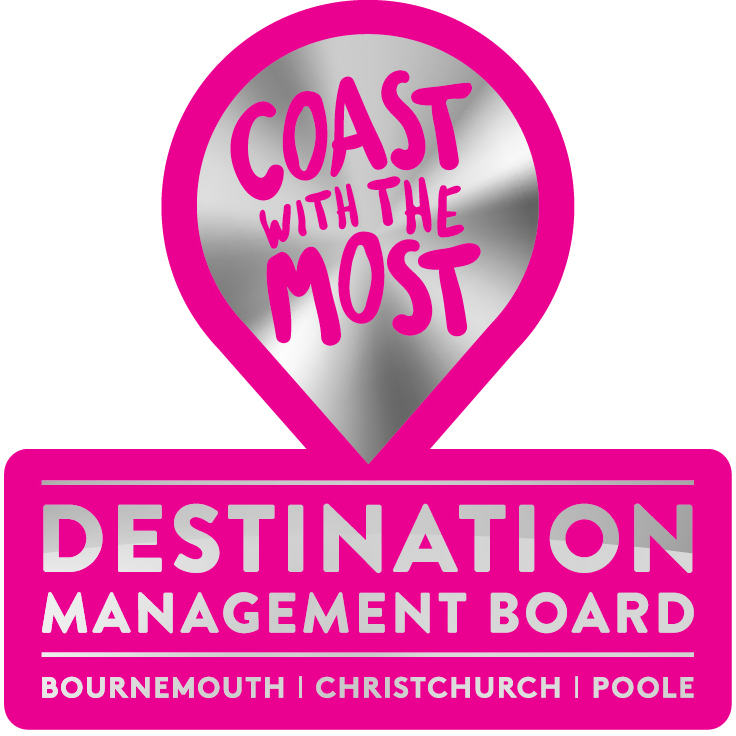 Vice Chair Destination Management Board (Bournemouth, Christchurch & Poole) Applicants do not have to come from within the current Board but must have relevant experience. Please complete and return to stephanie.sainsbury@bcpcouncl.gov.uk  by no later than midnight on Sunday,  6 March 2022Name:Company/BusinessEmail address: Mobile number: Reason for wanting to take up this Board position & vision for the Board (in no more than 500 words).Signed:                                                                                           Date: 